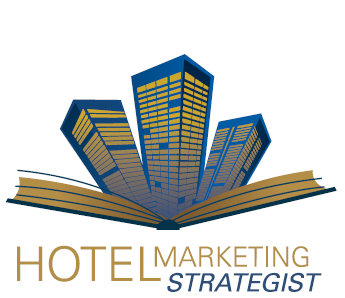 HMS - HOTEL MARKETING STRATEGIST COACHING ENROLLMENT FORMHOTEL PERSONAL ASSESSMENTIn 3 sentences or less, describe your hotel’s performance in your market? How many rooms does your hotel have?  Occupancy?   ADR?   _________________________________________________________________________________ ___________________________________________________________________________________________________________________________________________________________________Briefly describe 3 Major Goals you are working toward and would like to achieve for your hotel:#1: _________________________________________________________________________________#2: _________________________________________________________________________________#3: _________________________________________________________________________________Describe 3 major challenges that your hotel faces right now that prevents you from achieving your hotel’s goals, objectives and performance within your specific market.#1: _________________________________________________________________________________#2: _________________________________________________________________________________#3: _________________________________________________________________________________What are doing to market your property?  Please share what is working for you and also not working?__________________________________________________________________What is your current marketing budget?_____________________________________________	Anything else you think that we should know?_________________________________________________________________________________ ___________________________________________________________________________________________________________________________________________________________________Name:	________________________________________Hotel Name: ____________________________________E-Mail:  ________________________________________Phone: ________________________________________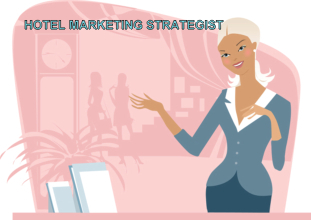 